 «Правополушарное рисование как современный метод обучения основам художественного видения и техникам рисования»Учитывая, что в детский дом поступают дети с разной степенью одарѐнности и различным уровнем базовой подготовки, что обязывает педагога учитывать индивидуальные особенности воспитанников, обеспечивать личностно- ориентированный подход к каждому ребѐнку. Изобразительная деятельность занимает особое место в развитии и воспитании детей. Содействуя развитию воображения и фантазии, пространственного мышления, колористического восприятия, она способствует раскрытию творческого потенциала личности, вносит вклад в процесс формирования эстетической культуры ребѐнка, его эмоциональной отзывчивости. Приобретая практические умения и навыки в области художественного творчества, дети получают возможность удовлетворить потребность в созидании, реализовать желание создавать нечто новое своими силами. Как руководитель кружковой работы «Палитра красок» в «ГКУ «Чистореченский детский дом», прежде всего хочу отметить страхи, которые очень часто посещают воспитанников детского дома на первых занятиях, когда мы садимся рисовать. Да-да, такое бывает даже у самых талантливых и креативных детей! Одним из самых распространенных страхов воспитанников является страх перед тем, что рисунок не получится таким красивым, как у других, и я как педагог, прежде всего должна поддержать каждого ребёнка, чтобы он не боялся выражать свою индивидуальность через рисунки, ведь именно это делает их особенными и прекрасными! Я хочу рассказать вам о правополушарном рисовании как об увлекательном и творческом процессе, который помогает развить фантазию, воображение и творческий потенциал наших воспитанников детского дома.Правополушарное рисование – это метод, основанный на активизации правого полушария мозга. Правополушарное рисование не связано с реалистическим изображением предметов, здесь самое важное – творческий процесс! Оно отличается от обычного рисования тем, что в первую очередь развивает креативное мышление. Вместо стремления нарисовать "красиво" и "правильно", мы учимся видеть объемы, цвета и отношения в предметах, что позволяет нам воплотить свои мысли на бумаге более точно и непосредственно.В правополушарном рисовании не существует ошибок, здесь главное – экспериментировать и пробовать новые приемы и техники. Это открывает безграничные возможности для творчества и самовыражения каждого из воспитанников детского дома. Благодаря правополушарному рисованию, дети развивают свое воображение, учатся преодолевать трудности и совершенствовать свои навыки. Рисование в правополушарной технике также помогает детям развить мелкую моторику, координацию движений и пространственное восприятие. Когда ребенок рисует различные объекты, животных или людей, он улучшает свои навыки наблюдения и понимает, как сочетать формы, линии и цвета для создания красивых и оригинальных произведений искусства.Однако, главное преимущество рисования в правополушарной технике заключается в том, что она способствует развитию интеллектуальных и эмоциональных способностей. Ребенок учится творчески мыслить, находить нестандартные решения, а также развивает свою индивидуальность и уверенность в себе. Кроме того, рисование помогает ребенку выразить свои эмоции, представления и фантазии, что является важным аспектом психологического развития что каждая картинка, даже самая абстрактная, может иметь свой собственный смысл. Ведь каждая наша работа – это наша уникальная история.Суть методики правополушарного рисования в том, чтобы во время рисования избавить рисующего от анализа своих действий, чтобы активировать способности правого полушария, чтобы раскрыть его творческий потенциал. Воспитанник не должен задумываться о том, как нарисовать какой-либо предмет, с чего начать, какие кисти и цвета подходят. В итоге он создает рисунки, на которые прежде не был способен.В ходе обучения снимается барьер перед рисованием, преодолевается устойчивый стереотип, что ребенок не умеет рисовать, стимулируется пространственно-образное восприятие, целостное, а не схематичное видение. Он учится видеть картину со всех ее сторон, формировать новое восприятие пространства во всем его многообразии.На занятиях в изостудии мы рисуем звуки и запахи, мелодии и движения, радость и грусть, знакомимся с красками, законами цвета и различными техниками рисунка. Уже после нескольких занятий в изостудии, дети начинают забывать, что такое ошибки и начинают творить спонтанно! Помимо этого, творческий потенциал детей раскрывается полностью, и они могут легко избавляться от ненужных нагрузок и стрессов, что так важно для каждого из детей, оказавшихся в детском доме. В результате у каждого ребёнка просыпается вдохновение и желание действовать и творить!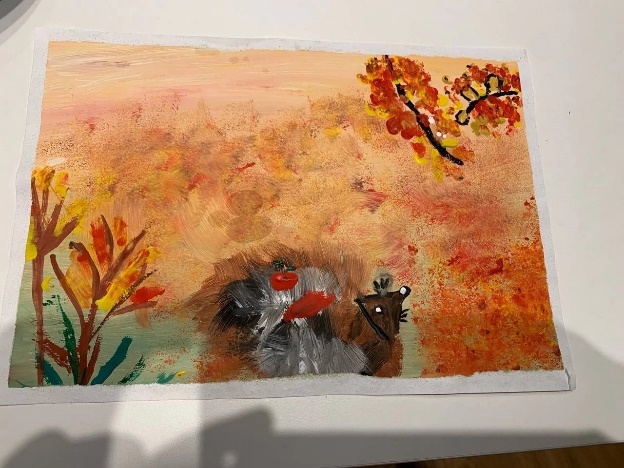 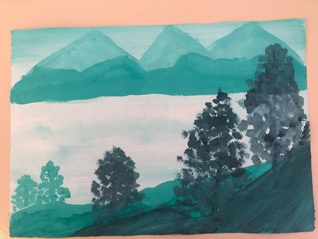 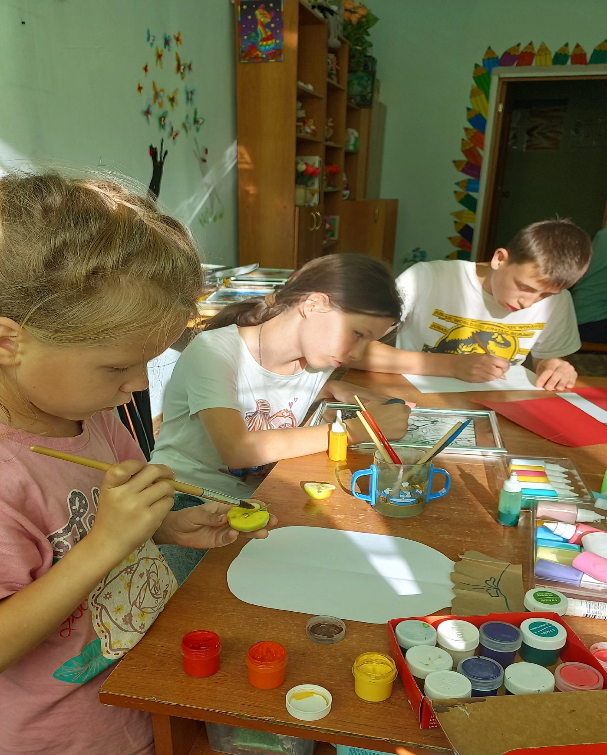 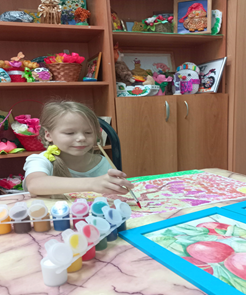 